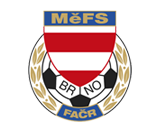 NOMINAČNÍ  LISTINAvýběru MěFS, hráčů U 12 – r. 2010na 15.6.2022  Akce:				Semifinále V.BetkyMísto, datum a čas srazu:   Loštice, 15.6.2022. Sraz: v Brně na ulice Vídeňská 470/9 v 7:45  					předpokládaný návrat okolo 15:30Všichni hráči sebou budou mít kartičku pojištěnce a vlastní pití, brankáři vlastní vybavení. Možné drobné občerstvení ovšem oběd na místě je zajištěn. Nominace hráčů U 12:Trenéři: Pavel Nečas, Libor Konečný		vedoucí: Zdeněk SkoumalV krajním případě lze vyrozumět telefonicky p. Zdeňka Skoumala – tel. 604 547 876Za účast hráčů na srazu odpovídá mateřský oddíl. V Brně 7.6 .2022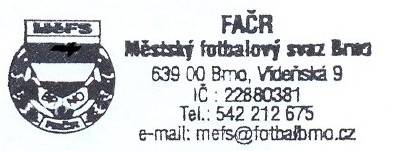    	Ondřej Šafránek v.r.					               Mgr. Jan Maroši, v.r.	předseda KM MěFS						    předseda VV MěFSZa správnost:				                                                                              Libor Charvát					              sekretář MěFSPříjmení a jménomateřský klubAuředník Andreas Christopher (G)FC Svratka BrnoStavinoha FilipFC Svratka BrnoKamoj MatyášFC Svratka BrnoPavel OutrataFC Svratka BrnoŠtaif HynekFC Svratka BrnoKlíma DavidTJ Tatran BohuniceBurián MikulášTJ Tatran BohuniceNováček AlexTJ Tatran BohuniceTošnar FilipTJ Tatran BohuniceJaník AlbertFC Dosta Bystrc-KníníčkyKawulok MartinFC Dosta Bystrc-KníníčkyVrba MatyášFC Dosta Bystrc-KníníčkyŠlapanský Jakub (G)ČAFC Židenice 2011Koki ZdeněkČAFC Židenice 2011Böhm RadimSK ChrliceČapek VojtěchSK ChrliceNáhradníci:Bedrava MartinFC Dosta Bystrc-KníníčkyHrubý MichalTJ Tatran BohunicePlšek PatrikTJ Tatran BohuniceKurinnyj ValentýnFC SoběšiceŽiška Lucas (G)TJ Tatran Bohunice